Reception and Nursery 11th – 15th JanuaryOnline lessons will be on Monday and Friday between 12.20pm and 12.40pm.Reception and Nursery 11th – 15th JanuaryOnline lessons will be on Monday and Friday between 12.20pm and 12.40pm.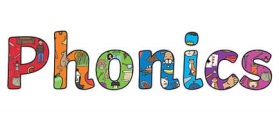 CGP Phonics 10 – minute weekly workouts book:  Workouts 4 & 5 p8 – p11.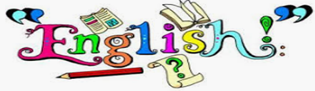 Watch the story of The Gruffalo on Books Alive YouTube:  https://www.youtube.com/watch?v=JOH_IaAWMMk  Complete the worksheet on labelling the parts of the Gruffalo.  You can cut the labels out and stick them on.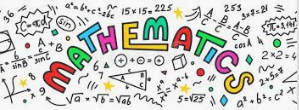 Complete the counting to objects to 10/20 sheet.Choose some objects around the house to count up to 20 or higher if you can e.g. how many books do you have?  How many soft toys are on your bed? How many cars do you have? Etc.Learning activitiesWinter:  Look out of a window and describe what you can see, to an adult, and draw a picture of what you can see.Go for a Winter walk.  Describe to an adult what you can see?  What can you smell?  What can you hear?Please remember to go to the lessons on the official Department for Education Oak National Academy website https://www.thenational.academy/ Select your year group and subject, watch the lesson and do the activity.Please remember to go to the lessons on the official Department for Education Oak National Academy website https://www.thenational.academy/ Select your year group and subject, watch the lesson and do the activity.